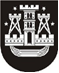 KLAIPĖDOS MIESTO SAVIVALDYBĖS TARYBASPRENDIMASDĖL Klaipėdos miesto savivaldybės viešosios bibliotekosPAVADINIMO PAKEITIMO2018 m. gruodžio 20 d. Nr. T2-274KlaipėdaVadovaudamasi Lietuvos Respublikos vietos savivaldos įstatymo 16 straipsnio 3 dalies 9 punktu ir 18 straipsnio 1 dalimi, Lietuvos Respublikos biudžetinių įstaigų įstatymo 6 straipsnio 5 dalimi ir Žymių žmonių, istorinių datų, įvykių įamžinimo ir gatvių pavadinimų Klaipėdos mieste suteikimo tvarkos aprašo, patvirtinto Klaipėdos miesto savivaldybės tarybos 2009 m. lapkričio 26 d. sprendimu Nr. T2-394 „Dėl Žymių žmonių, istorinių datų, įvykių įamžinimo ir gatvių pavadinimų Klaipėdos mieste suteikimo tvarkos aprašo patvirtinimo“, 24 punktu, Klaipėdos miesto savivaldybės taryba nusprendžia:1. Pakeisti Klaipėdos miesto savivaldybės viešosios bibliotekos pavadinimą ir vadinti ją Klaipėdos miesto savivaldybės Imanuelio Kanto viešąja biblioteka.2. Patvirtinti Klaipėdos miesto savivaldybės Imanuelio Kanto viešosios bibliotekos nuostatus (pridedama).3. Įgalioti Bronelę Lauciuvienę, Klaipėdos miesto savivaldybės Imanuelio Kanto viešosios bibliotekos direktorę, pasirašyti nuostatus, įregistruoti juos Juridinių asmenų registre bei atlikti kitus veiksmus, susijusius su pavadinimo pakeitimu.4. Pripažinti netekusiu galios Klaipėdos miesto savivaldybės tarybos 2017 m. birželio 29 d. sprendimą Nr. T2-154 „Dėl Klaipėdos miesto savivaldybės viešosios bibliotekos nuostatų patvirtinimo“.5. Skelbti šį sprendimą Klaipėdos miesto savivaldybės interneto svetainėje. Savivaldybės merasVytautas Grubliauskas